Appendix A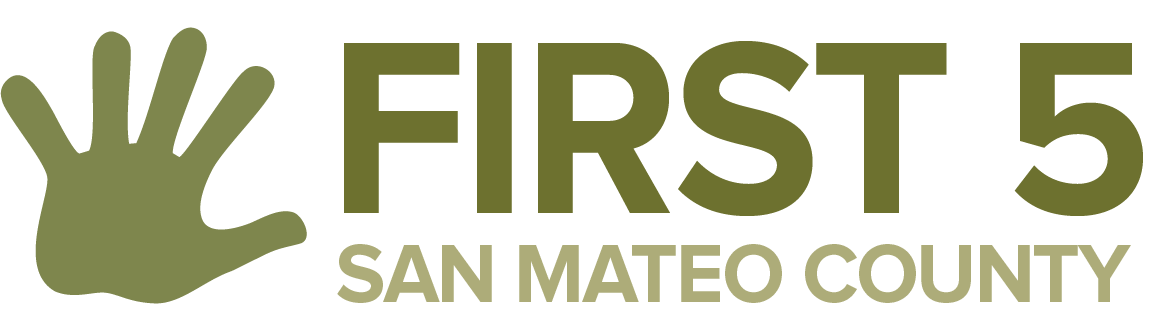 REQUEST FOR PROPOSALS COVER SHEETOral Health Access and UtilizationProposer Agency Name (Lead):       	______________________________Project Name:      	______________________________Amount Requested:                 $  ____________________________________________________________Project Duration:                               	______________________________Proposer Agency Contact Information (Lead):Proposer Agency Name: 	     	Address:	     	City/State/Zip:	     	Contact name and title:	     	Phone:       	     	   e-mail address:        	Purpose of Grant Request:      	Collaborative Agencies (list, if applicable):      	Type of Agency (check one):  Non-profit  501c(3)   Government    Coalition/ Collaborative    Other:      	_____________________________________________________________      Key Services Currently Provided:      	Geographic Region(s) Intended to be Served by Applicant Agency (check all that apply): North County (Daly City, San Bruno, Pacifica, South San Francisco) Mid County (Foster City, San Mateo) South County (East Palo Alto, Menlo Park, Redwood City,) Coastside (El Granada, Half Moon Bay, Montara, Pescadero) Other:		                ____________________________________________    PROPOSER’S SIGNATURE 						DATE_________________________________________             _________________________________   PROPOSER’S NAME PRINTED                                                             TITLE